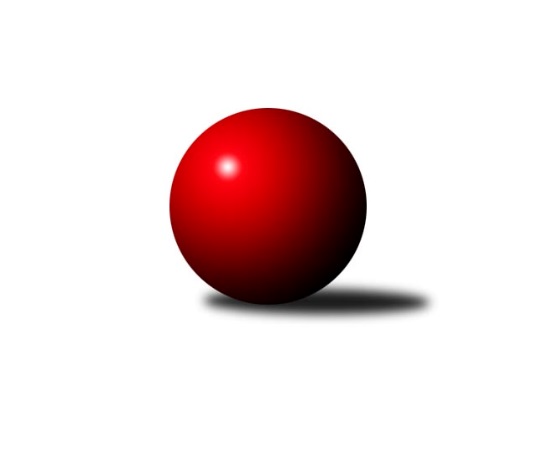 Č.4Ročník 2021/2022	3.10.2021Nejlepšího výkonu v tomto kole: 2608 dosáhlo družstvo: VSK ČVUT Praha BMistrovství Prahy 3 2021/2022Výsledky 4. kolaSouhrnný přehled výsledků:KK Velké Popovice B	- SK Meteor Praha E	3:5	2260:2272	7.0:5.0	29.9.VSK ČVUT Praha B	- TJ ZENTIVA Praha 	7:1	2608:2360	9.5:2.5	30.9.KK Konstruktiva Praha E	- SK Rapid Praha 	3:5	2421:2422	7.0:5.0	30.9.TJ Praga Praha B	- SK Žižkov Praha D	6:2	2393:2158	9.0:3.0	30.9.KK Dopravní podniky Praha B	- TJ Sokol Praha-Vršovice C		dohrávka		4.10.KK Dopravní podniky Praha A	- TJ Astra Zahradní Město B		dohrávka		25.10.Tabulka družstev:	1.	VSK ČVUT Praha B	4	3	0	1	20.5 : 11.5 	31.5 : 16.5 	 2448	6	2.	SK Meteor Praha E	4	3	0	1	19.5 : 12.5 	23.0 : 25.0 	 2243	6	3.	KK Konstruktiva Praha E	4	2	1	1	19.0 : 13.0 	29.0 : 19.0 	 2350	5	4.	KK Dopravní podniky Praha A	2	2	0	0	13.0 : 3.0 	17.0 : 7.0 	 2505	4	5.	KK Velké Popovice B	3	2	0	1	15.0 : 9.0 	22.5 : 13.5 	 2226	4	6.	Sokol Kobylisy D	3	2	0	1	13.0 : 11.0 	18.0 : 18.0 	 2279	4	7.	TJ Praga Praha B	4	2	0	2	17.0 : 15.0 	25.0 : 23.0 	 2256	4	8.	TJ Astra Zahradní Město B	3	1	1	1	13.0 : 11.0 	20.0 : 16.0 	 2334	3	9.	SK Rapid Praha	4	1	1	2	15.0 : 17.0 	19.0 : 29.0 	 2382	3	10.	TJ Sokol Praha-Vršovice C	2	1	0	1	8.0 : 8.0 	13.0 : 11.0 	 2295	2	11.	TJ ZENTIVA Praha	3	0	1	2	6.0 : 18.0 	12.5 : 23.5 	 2271	1	12.	SK Žižkov Praha D	3	0	0	3	6.5 : 17.5 	10.0 : 26.0 	 2257	0	13.	KK Dopravní podniky Praha B	3	0	0	3	2.5 : 21.5 	11.5 : 24.5 	 2103	0Podrobné výsledky kola:	 KK Velké Popovice B	2260	3:5	2272	SK Meteor Praha E	Jan Kratochvíl	 	 204 	 175 		379 	 2:0 	 353 	 	190 	 163		Karel Mašek	Jana Procházková	 	 181 	 149 		330 	 0:2 	 394 	 	197 	 197		Jiří Svoboda	Petr Kapal	 	 217 	 198 		415 	 2:0 	 374 	 	197 	 177		Jaroslav Novák	Ludmila Kaprová	 	 150 	 180 		330 	 1:1 	 361 	 	185 	 176		Jiří Třešňák *1	Gabriela Jirásková	 	 186 	 220 		406 	 1:1 	 380 	 	188 	 192		Zdeněk Míka	Josef Vodešil	 	 208 	 192 		400 	 1:1 	 410 	 	191 	 219		Jan Petráčekrozhodčí:  Vedoucí družstevstřídání: *1 od 51. hodu Jan ŠťastnýNejlepší výkon utkání: 415 - Petr Kapal	 VSK ČVUT Praha B	2608	7:1	2360	TJ ZENTIVA Praha 	Martin Kočí	 	 253 	 232 		485 	 2:0 	 385 	 	183 	 202		Věra Štefanová	David Knoll	 	 201 	 227 		428 	 2:0 	 356 	 	153 	 203		Ladislav Holeček *1	Jiří Škoda	 	 202 	 213 		415 	 0.5:1.5 	 424 	 	211 	 213		Lenka Krausová	Richard Stojan	 	 192 	 231 		423 	 1:1 	 407 	 	204 	 203		Jan Bártl	Richard Glas	 	 223 	 216 		439 	 2:0 	 399 	 	213 	 186		Eliška Fialová	Jiří Tencar	 	 218 	 200 		418 	 2:0 	 389 	 	203 	 186		Miloslav Kellnerrozhodčí: Vedoucí družstvastřídání: *1 od 51. hodu Jana ValentováNejlepší výkon utkání: 485 - Martin Kočí	 KK Konstruktiva Praha E	2421	3:5	2422	SK Rapid Praha 	Jakub Wrzecionko	 	 224 	 217 		441 	 2:0 	 417 	 	206 	 211		Josef Pokorný	Bohumír Musil	 	 242 	 247 		489 	 2:0 	 398 	 	214 	 184		Vojtěch Roubal	Jiřina Beranová	 	 151 	 174 		325 	 0:2 	 399 	 	217 	 182		Petr Valta	Stanislava Švindlová	 	 194 	 169 		363 	 0:2 	 400 	 	199 	 201		Jiří Hofman	Petr Mašek	 	 179 	 228 		407 	 1:1 	 433 	 	214 	 219		Martin Podhola	Zbyněk Lébl	 	 194 	 202 		396 	 2:0 	 375 	 	180 	 195		Antonín Tůmarozhodčí:  Vedoucí družstevNejlepší výkon utkání: 489 - Bohumír Musil	 TJ Praga Praha B	2393	6:2	2158	SK Žižkov Praha D	Kryštof Maňour	 	 169 	 200 		369 	 1:1 	 375 	 	180 	 195		Václav Žďárek	Vít Kluganost	 	 181 	 215 		396 	 2:0 	 359 	 	164 	 195		Lenka Špačková	Pavlína Kašparová	 	 173 	 189 		362 	 0:2 	 401 	 	186 	 215		Jiří Štoček	Petr Kšír	 	 222 	 201 		423 	 2:0 	 370 	 	178 	 192		František Brodil	Tomáš Smékal	 	 208 	 187 		395 	 2:0 	 353 	 	191 	 162		Michal Truksa	Ondřej Maňour	 	 216 	 232 		448 	 2:0 	 300 	 	178 	 122		Bohumil Strnadrozhodčí: Josef KašparNejlepší výkon utkání: 448 - Ondřej MaňourPořadí jednotlivců:	jméno hráče	družstvo	celkem	plné	dorážka	chyby	poměr kuž.	Maximum	1.	Martin Kočí 	VSK ČVUT Praha B	446.00	299.0	147.0	6.3	2/3	(485)	2.	Jan Novák 	KK Dopravní podniky Praha A	445.50	309.0	136.5	12.5	2/2	(474)	3.	Jakub Wrzecionko 	KK Konstruktiva Praha E	441.67	293.8	147.8	3.2	3/3	(470)	4.	Jiří Brada 	KK Dopravní podniky Praha A	430.00	303.5	126.5	10.5	2/2	(463)	5.	Radovan Šimůnek 	TJ Astra Zahradní Město B	428.00	294.3	133.7	6.0	3/3	(439)	6.	Vojtěch Kostelecký 	TJ Astra Zahradní Město B	427.67	292.3	135.3	6.0	3/3	(464)	7.	Richard Glas 	VSK ČVUT Praha B	424.50	299.5	125.0	6.5	2/3	(439)	8.	Bohumír Musil 	KK Konstruktiva Praha E	424.33	292.5	131.8	6.2	3/3	(489)	9.	Jindřich Málek 	KK Dopravní podniky Praha A	423.50	298.0	125.5	6.5	2/2	(437)	10.	Jiří Škoda 	VSK ČVUT Praha B	421.00	299.0	122.0	8.0	3/3	(443)	11.	Miroslav Bohuslav 	Sokol Kobylisy D	415.50	290.5	125.0	6.3	2/2	(433)	12.	Lenka Krausová 	TJ ZENTIVA Praha 	412.67	284.3	128.3	7.7	3/3	(424)	13.	Martin Podhola 	SK Rapid Praha 	408.50	284.0	124.5	8.0	4/4	(433)	14.	Lukáš Pelánek 	TJ Sokol Praha-Vršovice C	408.50	291.0	117.5	10.0	2/2	(412)	15.	Josef Pokorný 	SK Rapid Praha 	408.00	279.8	128.3	7.8	4/4	(439)	16.	Milan Perman 	KK Konstruktiva Praha E	408.00	288.0	120.0	11.7	3/3	(459)	17.	Jiří Novotný 	SK Meteor Praha E	404.75	287.8	117.0	8.5	2/3	(438)	18.	Tomáš Kuneš 	VSK ČVUT Praha B	404.50	283.0	121.5	8.0	2/3	(415)	19.	Jiří Hofman 	SK Rapid Praha 	402.00	277.3	124.8	9.8	4/4	(444)	20.	David Knoll 	VSK ČVUT Praha B	401.17	289.0	112.2	8.7	3/3	(431)	21.	Lucie Hlavatá 	TJ Astra Zahradní Město B	399.50	287.0	112.5	10.0	2/3	(435)	22.	Markéta Březinová 	Sokol Kobylisy D	399.25	283.3	116.0	6.8	2/2	(410)	23.	Jan Bártl 	TJ ZENTIVA Praha 	399.00	275.3	123.7	7.7	3/3	(408)	24.	Ondřej Maňour 	TJ Praga Praha B	399.00	279.3	119.8	5.3	2/3	(448)	25.	Gabriela Jirásková 	KK Velké Popovice B	398.75	287.3	111.5	14.0	2/2	(441)	26.	Antonín Tůma 	SK Rapid Praha 	398.75	290.3	108.5	8.5	4/4	(437)	27.	Miroslav Tomeš 	KK Dopravní podniky Praha A	398.00	283.5	114.5	13.0	2/2	(399)	28.	Kryštof Maňour 	TJ Praga Praha B	397.50	279.0	118.5	9.5	2/3	(426)	29.	Jiří Štoček 	SK Žižkov Praha D	397.50	284.0	113.5	9.8	2/2	(403)	30.	Jaroslav Vondrák 	KK Dopravní podniky Praha A	397.00	273.5	123.5	8.0	2/2	(403)	31.	Zdeněk Míka 	SK Meteor Praha E	396.83	283.7	113.2	9.7	3/3	(449)	32.	Petr Kšír 	TJ Praga Praha B	395.00	283.5	111.5	10.3	3/3	(423)	33.	Miroslav Klabík 	TJ Sokol Praha-Vršovice C	394.50	280.0	114.5	10.0	2/2	(426)	34.	Pavlína Kašparová 	TJ Praga Praha B	394.50	282.0	112.5	9.5	2/3	(412)	35.	Zbyněk Lébl 	KK Konstruktiva Praha E	392.25	285.8	106.5	12.5	2/3	(399)	36.	Eliška Fialová 	TJ ZENTIVA Praha 	390.50	269.5	121.0	11.0	2/3	(399)	37.	Jaroslav Novák 	SK Meteor Praha E	390.00	269.5	120.5	9.5	2/3	(406)	38.	Pavel Brož 	TJ Sokol Praha-Vršovice C	390.00	286.0	104.0	14.0	2/2	(393)	39.	Jaroslav Michálek 	KK Dopravní podniky Praha B	389.25	280.3	109.0	14.5	2/2	(393)	40.	Petr Valta 	SK Rapid Praha 	389.00	277.8	111.3	10.8	4/4	(408)	41.	Jana Cermanová 	Sokol Kobylisy D	388.75	278.3	110.5	9.0	2/2	(392)	42.	Miroslav Kettner 	TJ Sokol Praha-Vršovice C	388.00	289.5	98.5	13.5	2/2	(410)	43.	Petr Mašek 	KK Konstruktiva Praha E	384.67	272.7	112.0	13.3	3/3	(407)	44.	Jan Petráček 	SK Meteor Praha E	383.33	274.7	108.7	8.7	3/3	(410)	45.	Richard Stojan 	VSK ČVUT Praha B	383.00	268.2	114.8	12.5	3/3	(423)	46.	Tomáš Kudweis 	TJ Astra Zahradní Město B	380.00	272.7	107.3	10.0	3/3	(404)	47.	Josef Málek 	KK Dopravní podniky Praha B	379.75	268.8	111.0	11.8	2/2	(395)	48.	Petr Peřina 	TJ Astra Zahradní Město B	376.50	266.5	110.0	14.5	2/3	(394)	49.	Stanislava Švindlová 	KK Konstruktiva Praha E	375.50	262.0	113.5	11.0	2/3	(388)	50.	Lenka Špačková 	SK Žižkov Praha D	375.50	272.5	103.0	12.0	2/2	(397)	51.	Jiří Svoboda 	SK Meteor Praha E	374.33	267.8	106.5	8.2	3/3	(401)	52.	Vít Kluganost 	TJ Praga Praha B	369.50	262.5	107.0	11.5	2/3	(406)	53.	Miloslav Kellner 	TJ ZENTIVA Praha 	365.50	272.5	93.0	14.5	2/3	(389)	54.	Lukáš Jirsa 	TJ Praga Praha B	363.50	251.5	112.0	12.0	2/3	(382)	55.	Jana Procházková 	KK Velké Popovice B	362.50	270.0	92.5	18.0	2/2	(385)	56.	Jakub Jetmar 	TJ Astra Zahradní Město B	361.50	272.5	89.0	16.5	2/3	(394)	57.	Věra Štefanová 	TJ ZENTIVA Praha 	361.00	253.7	107.3	16.7	3/3	(385)	58.	Václav Žďárek 	SK Žižkov Praha D	359.75	263.0	96.8	14.5	2/2	(375)	59.	Jana Valentová 	TJ ZENTIVA Praha 	359.00	256.5	102.5	14.0	2/3	(362)	60.	František Stibor 	Sokol Kobylisy D	359.00	258.5	100.5	9.5	2/2	(368)	61.	Karel Hnátek  st.	KK Dopravní podniky Praha B	356.00	258.3	97.8	14.0	2/2	(385)	62.	Miroslava Kmentová 	Sokol Kobylisy D	355.50	254.5	101.0	14.0	2/2	(370)	63.	Karel Mašek 	SK Meteor Praha E	352.83	260.5	92.3	16.2	3/3	(362)	64.	Petra Klímová Rézová 	Sokol Kobylisy D	348.50	258.0	90.5	13.5	2/2	(353)	65.	Jiřina Beranová 	KK Konstruktiva Praha E	347.50	250.0	97.5	15.0	2/3	(370)	66.	Ludmila Kaprová 	KK Velké Popovice B	347.50	268.5	79.0	18.5	2/2	(365)	67.	Jana Kvardová 	KK Velké Popovice B	346.50	269.0	77.5	22.0	2/2	(347)	68.	Ivana Bandasová 	KK Velké Popovice B	331.00	240.0	91.0	20.0	2/2	(347)	69.	Tomáš Smékal 	TJ Praga Praha B	329.50	252.5	77.0	22.5	2/3	(395)	70.	Bohumil Strnad 	SK Žižkov Praha D	318.50	225.0	93.5	18.0	2/2	(337)	71.	Martin Kozdera 	TJ Astra Zahradní Město B	316.50	231.0	85.5	15.5	2/3	(368)	72.	Jiří Svozílek 	KK Dopravní podniky Praha B	314.50	243.0	71.5	22.3	2/2	(326)		Martin Kovář 	TJ Praga Praha B	444.00	288.0	156.0	5.0	1/3	(444)		Stanislav Durchánek 	VSK ČVUT Praha B	442.00	295.0	147.0	3.0	1/3	(442)		Pavel Rákos 	SK Žižkov Praha D	431.50	295.0	136.5	11.5	1/2	(439)		Adam Vaněček 	SK Žižkov Praha D	427.00	301.0	126.0	11.0	1/2	(427)		Jaroslav Pýcha 	SK Žižkov Praha D	426.00	302.0	124.0	13.0	1/2	(426)		Jindřich Habada 	KK Dopravní podniky Praha A	414.00	282.0	132.0	8.0	1/2	(414)		Petra Švarcová 	KK Dopravní podniky Praha A	408.00	292.0	116.0	8.0	1/2	(408)		Josef Vodešil 	KK Velké Popovice B	407.00	288.5	118.5	8.5	1/2	(414)		Jiří Bílka 	Sokol Kobylisy D	402.00	296.0	106.0	13.0	1/2	(402)		Luboš Kocmich 	VSK ČVUT Praha B	401.00	294.0	107.0	7.0	1/3	(401)		Petr Kapal 	KK Velké Popovice B	398.50	287.0	111.5	9.0	1/2	(415)		Vojtěch Roubal 	SK Rapid Praha 	398.00	286.0	112.0	11.0	1/4	(398)		Martin Tožička 	SK Žižkov Praha D	397.00	273.0	124.0	16.0	1/2	(397)		Tomáš Vinš 	KK Velké Popovice B	395.00	289.0	106.0	15.0	1/2	(395)		Marek Sedlák 	TJ Astra Zahradní Město B	388.00	280.0	108.0	10.0	1/3	(388)		Martin Jelínek 	TJ Praga Praha B	386.00	277.0	109.0	10.0	1/3	(386)		Petr Švenda 	SK Rapid Praha 	383.00	268.0	115.0	9.0	1/4	(383)		Ladislav Holeček 	TJ ZENTIVA Praha 	383.00	278.0	105.0	14.0	1/3	(383)		Tomáš Rejpal 	VSK ČVUT Praha B	380.00	274.0	106.0	7.0	1/3	(380)		Jan Kratochvíl 	KK Velké Popovice B	379.00	271.0	108.0	14.0	1/2	(379)		Jiří Třešňák 	SK Meteor Praha E	377.00	267.0	110.0	14.0	1/3	(377)		Jiří Tencar 	VSK ČVUT Praha B	376.00	267.5	108.5	16.5	1/3	(418)		František Brodil 	SK Žižkov Praha D	370.00	258.0	112.0	13.0	1/2	(370)		Josef Novotný 	TJ Sokol Praha-Vršovice C	365.00	268.0	97.0	17.0	1/2	(365)		Dagmar Svobodová 	KK Dopravní podniky Praha B	363.50	260.0	103.5	20.0	1/2	(377)		František Pudil 	SK Rapid Praha 	363.00	276.0	87.0	17.0	1/4	(363)		Luboš Kučera 	TJ Sokol Praha-Vršovice C	360.00	280.0	80.0	13.0	1/2	(360)		Michal Truksa 	SK Žižkov Praha D	353.00	246.0	107.0	11.0	1/2	(353)		Tomáš Čurda 	TJ Sokol Praha-Vršovice C	352.00	246.0	106.0	16.0	1/2	(352)		Karel Radil 	TJ Sokol Praha-Vršovice C	350.00	283.0	67.0	24.0	1/2	(350)		Bohumil Plášil 	KK Dopravní podniky Praha B	348.00	232.0	116.0	12.0	1/2	(348)		Pavel Jakl 	TJ Praga Praha B	332.00	255.0	77.0	15.0	1/3	(332)		Vojtěch Brodský 	TJ Praga Praha B	321.00	245.0	76.0	18.0	1/3	(321)		Karel Hnátek  ml.	KK Dopravní podniky Praha B	315.00	238.0	77.0	14.0	1/2	(315)		Jan Šťastný 	SK Meteor Praha E	281.00	214.0	67.0	30.0	1/3	(281)Sportovně technické informace:Starty náhradníků:registrační číslo	jméno a příjmení 	datum startu 	družstvo	číslo startu
Hráči dopsaní na soupisku:registrační číslo	jméno a příjmení 	datum startu 	družstvo	Program dalšího kola:5. kolo4.10.2021	po	17:00	KK Dopravní podniky Praha B - TJ Sokol Praha-Vršovice C (dohrávka z 4. kola)				SK Rapid Praha  - -- volný los --	5.10.2021	út	17:30	TJ ZENTIVA Praha  - TJ Praga Praha B	5.10.2021	út	17:30	TJ Astra Zahradní Město B - KK Konstruktiva Praha E	6.10.2021	st	17:30	TJ Sokol Praha-Vršovice C - KK Velké Popovice B	7.10.2021	čt	17:00	SK Meteor Praha E - KK Dopravní podniky Praha A	7.10.2021	čt	17:00	Sokol Kobylisy D - VSK ČVUT Praha B	Nejlepší šestka kola - absolutněNejlepší šestka kola - absolutněNejlepší šestka kola - absolutněNejlepší šestka kola - absolutněNejlepší šestka kola - dle průměru kuželenNejlepší šestka kola - dle průměru kuželenNejlepší šestka kola - dle průměru kuželenNejlepší šestka kola - dle průměru kuželenNejlepší šestka kola - dle průměru kuželenPočetJménoNázev týmuVýkonPočetJménoNázev týmuPrůměr (%)Výkon1xBohumír MusilKonstruktiva E4892xBohumír MusilKonstruktiva E122.274892xMartin KočíČVUT Praha B4852xMartin KočíČVUT Praha B119.394851xOndřej MaňourPraga Praha B4482xOndřej MaňourPraga Praha B118.544481xJindřich MálekDP Praha A4471xPetr KšírPraga Praha B111.924233xJakub WrzecionkoKonstruktiva E4413xJakub WrzecionkoKonstruktiva E110.274411xRichard GlasČVUT Praha B4391xJindřich MálekDP Praha A110.04447